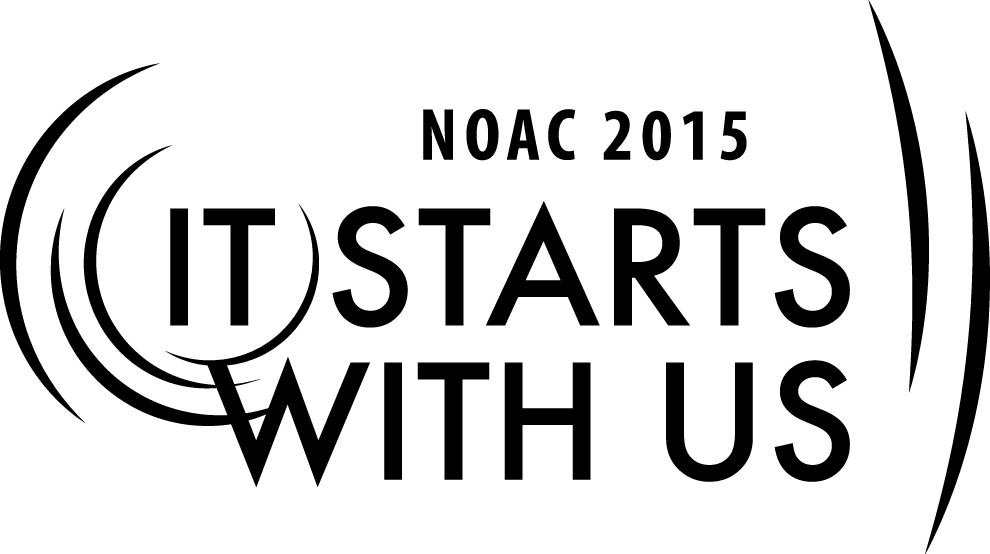 Session Length: 50-55 MinutesThrough this session using the EDGE model, we will:Explain what your responsibility is as an OA Unit RepDemonstrate how to find and use the resources you need to be a successGuide participants in setting goals to be a better OA Unit RepEnable participants to better work with their unit, chapter, lodge and councilThese three sessions within the Unit Enrichment Cell training will help your Lodge with Journey to Excellence Requirements #3 – #15.The theme of NOAC 2015 is “It Starts With Us”. These sessions will relay this theme and through them you will:Be reminded of your duty to give service back to your unit first.Gain a better understanding of the history and purpose of the OA Unit Representative program.Become familiar with the resources available to you online and through local contacts within your chapter, lodge, and section.Recognize the value of the OA Unit Representative program.Understand and become comfortable with the requirements for the Journey to Excellence program.Learn how to better use the OA Unit Representative in your Unit, your Lodge, and your Chapter.Introduction	[5] minutesSlide 1 - Cell TopicAs group gathers, have music from Awesome Mix Vol.1 playingSlide 2 - Session ObjectivesIntroduce yourself and your co-trainer (if you have one) and remind them that with these 3 sessions, we hope to help you understand how you can help your unit become stronger through use of the OA Unit Representative Program. Slide 3 - Cell MissionTopic #1	[4] minutesSlide 4 - Star Wars video Clip from Return of the Jedi - Vader Arrives on 2nd Death StarYou’ve gone through your Ordeal, you’ve become your Units OA Rep and you get a leadership patch.  Does your unit expect you to act like Darth Vader or do you think they would prefer Luke Skywalker...Topic #2 - You Have a Responsibility	[10] minutesSlide 5 - More than a PatchIt’s more than a Patch.  Group Discussion on what they’ve learned today about who the OA Rep is.Topic #3 - What have you got	[10] minutesSlide 6 - GotG Clip - what have you gotWhat resources do you have?  Group discussion what resources they now have or will look for when they get back home.Slide 7 - What's Your Plan?Topic #4 What’s your plan?	[25] minutesBring it home.  Servant Leader has become a mantra of the OA.  Walk the talk. Slide 8 - Lao TZU quote.  What type of leader do you want to be?  Think back to the clip with Darth Vader...is he only able to lead because of fear? Get comments from the group.  Keep the discussion light and short.Slide 9 - Greenleaf quote.  Read the quote.  … Your unit comes first.  Right?  Can you help your unit succeed without being the SPL?  For sure. Get comments from the group.  Again, keep the discussion light and short. Slide 10 - SMART goalsThe best goals are SMART goals.  Specific, Measurable, Attainable, Relevant, Time Based. More on these in minute, but keep them in mind,Slide 11 - OA Representative Adviser	Appointed by the Scoutmaster	Serves as the adviser to the youth OA Rep	May or MAY NOT be a member of the OA...but it helps	Is a unit Adult leader position and there is a position patch for them to wearSlide 12 - OA Rep Adviser ResourcesFrequently Asked Questions about the Order of the Arrow Troop Representative position:   http://www.oa-bsa.org/programs/ttr/tfaq.phpOA Troop Representative (Youth Order of the Arrow member of the troop) http://www.oa-bsa.org/programs/ttr/troop.php  OA Troop Representative Advisor (Adult Troop Leader appointed by Scoutmaster who may or may not be an OA member) http://www.oa-bsa.org/programs/ttr/tadviser.phpOA Troop Representative Resource (program resources, job duties, contact information) http://www.oa-bsa.org/programs/ttr/ttrsupportpak.pdfSlide 13 - I’ve got a plan Video from GotG.Slide 14 - I’ve Got a PlanWhat does success look like?What does your unit need?With your adviser, create a planKeep recordsMake it easier for the next OA RepWalk the TalkGet involvedFirst in, Last outFind your local resourcesLodge Where to Go Camping GuidesDo provide Arrow of Light/Bridging CeremoniesPromote the Council’s Outdoor Program not just Scout CampSlide 15 - I’ve Got More PlansSupport your Council –Scouting for FoodScout ShowsEmulate the qualities that got you electedCheerful spiritBrother to allSee how you can help with Journey to ExcellenceFor your unit/district/council/lodge and chapterSlide 16 - What are you Doing?Well, what are you going to do when you get home?  Topic #5 That’s a Wrap	[5] minutesSlide 17 - Do you …	Know how to work with your unit to accomplish the goals of		Your Unit		Your Chapter		Your Lodge		Your CouncilConclusion	[5] minutesHopefully over the last 3 sessions, you’ve gotten some ideas on how to help your unit become stronger through use of the OA Representative Program.  As a group we’ve talked about what the job of the OA Rep is, what your resources are, how the chapter can help and making a plan for your success.  We hope you’ve figured out how it Starts with you.  Thank you.Start music playing again from Awesome Mix Vol. 1It is important that the trainer be not only knowledgeable about the OA Unit Representative resources and website available online, but also has knowledge of OA Unit Representative programs and best practices that are utilized by other lodges, chapters and unit.  The trainer should also have an understanding of how the lodge Journey to Excellence program is involved with a year-round OA Unit Representative program.  Educating oneself is essential; the more comprehensive knowledge the instructor can gain through research, the better understanding he/she will have in answering questions from Arrowmen.This session is intended for both youth and adult Arrowmen who work in a unit, chapter, or lodge leadership capacity. The ideal trainer will be a person who has previously held a significant position of leadership, such as a Chapter, Lodge or Section Chief, or a Chapter, Lodge or Section Adviser, and has had some success in that role.  A well-prepared trainer will come up with his own examples and anecdotes, based upon the intended audience, to illustrate the concepts described here.When setting up your training area for this session, be sure to give yourself enough room for the projector so that you can display an adequate sized picture.  Because you are using a projector, a room with a large amount of light may hinder the quality of the projection, so be sure to take that into account in choosing your training area.  Place the laptop so that the screen is facing away from the audience so that it does not distract the participants.It is important to have an internet connection during this session so you can show the participants how to find the resources you are discussing and so they can get a sense of how the new website works. If it is not possible to maintain quality internet connection (or you do not have access to internet), include additional screenshots of the OA Unit Representative website and resource areas within your PowerPoint presentation.TRAINER TIP: When using your PowerPoint presentation, don’t let it control your presentation.  You want to be out in front controlling your audience’s attention; the PowerPoint should be an enhancement, not a distraction.  Using a remote presentation clicker will allow you to seamlessly advance through slides without looking back at the computer or projector.  This is where it helps to familiarize yourself with the slides in the PowerPoint presentation so you know what to expect with each click of the button.If you are training this session without the use of PowerPoint, you can use the template slides at the end of this syllabus to create flip chart pages instead.Appendix Resources:Music from Guardians of the Galaxy, “Awesome Mix Vol. 1”PowerPoint Presentation with Video Clips included